DanksagungFrau/ Herr …….,						Matrikel-Nr. …..,hat uns im Rahmen der Veranstaltung „Produktion“ im Wintersemester 2015/16 durch Teilnahme an einer experimentellen Studie stark unterstützt. Gegenstand der Studie war die Stärkung heuristischer Entscheidungsfähigkeit. Ihr/Sein Einsatz war freiwillig und vorbildlich. Wir sind ihr/ihm daher sehr für die Unterstützung unserer Forschungsaktivitäten dankbar und hoffen wieder einmal mehr, etwas Begeisterung für wissenschaftliche Arbeiten initiiert zu haben.Siegen, den 16. Dezember 2015	……………………………….	apl. Prof. Dr. Marcus Schweitzer	(Lehrstuhlstempel)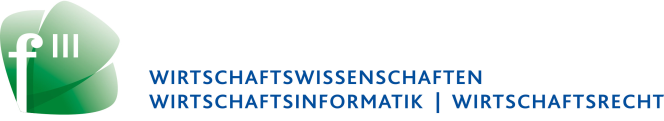 apl. Prof. Dr. Marcus SchweitzerLehrstuhl für Betriebswirtschaftslehre insb.Technologiemanagement